                       Прайс лист.          Фото.  Наименование.  Порода.Размер мм(выс*дл*толщ).Ед.Изм.Стоймостькамня руб.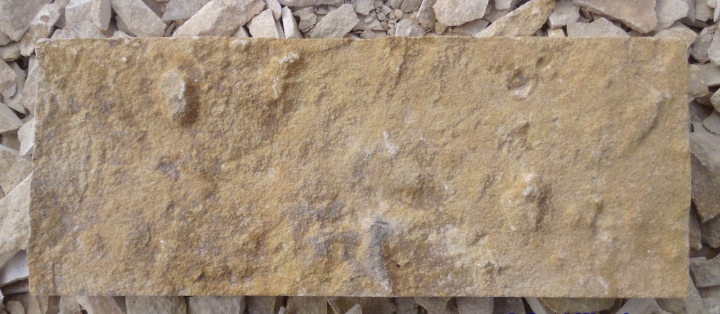 1) Мекегинский    без скола плитка.Доло-мит165*длина не_фикс.*20-30кв.м.900.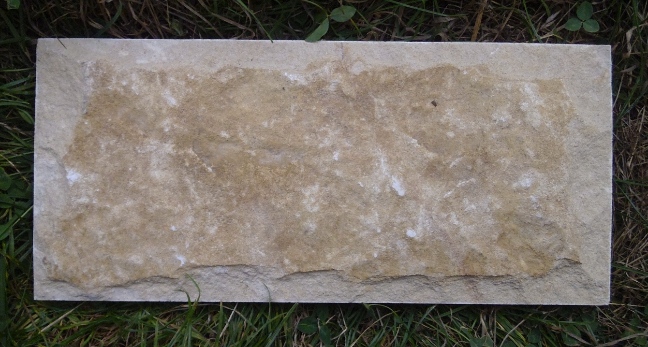 2)Мекегинский   с сколом плитка.Доло-мит165*длина не_фикс.*20-30кв.м.950.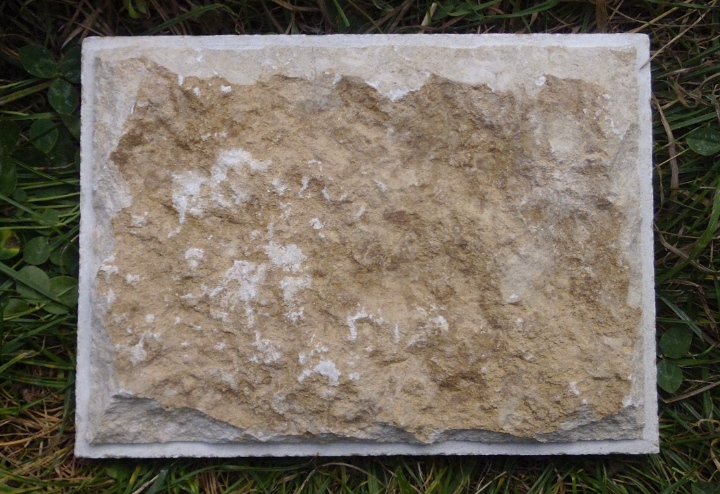 3)Мекегинский   с фазкой плитка.Доло-мит.165*длина не_фикс.*20-30кв.м.1100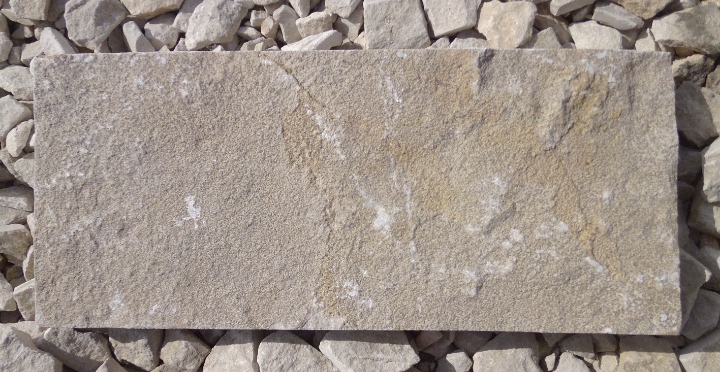 4) Мекегинский белый.Доло-мит.165*длина не_фикс.*20-30кв.м.1100.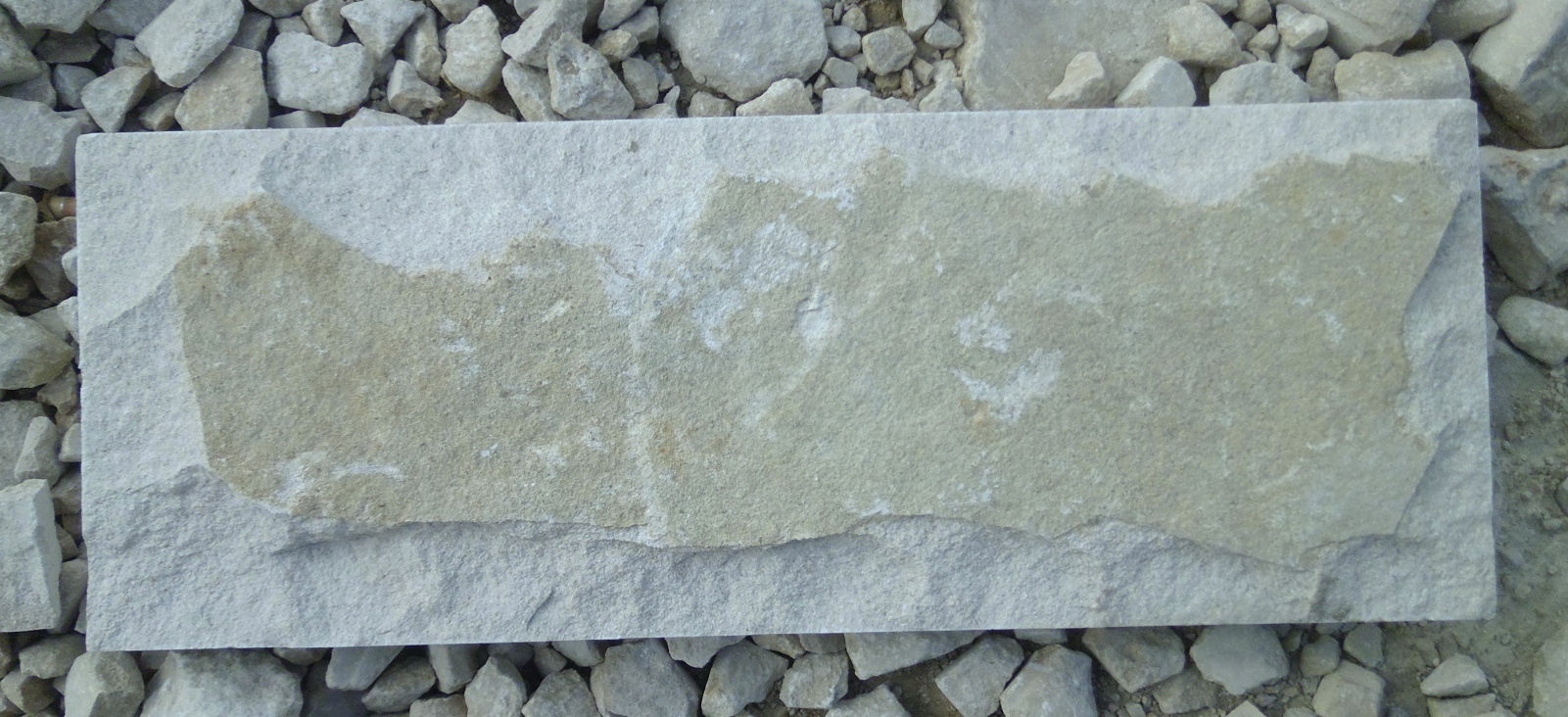 5) Мекегинский белый со сколом.Доло-мит.165*длина не_фикс.*20-30кв.м.1300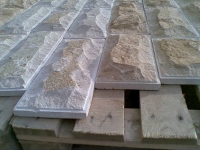 6) Мекегинская белая с фаской.  Доло-мит.165*длина не_фикс.*20-30кв.м.1300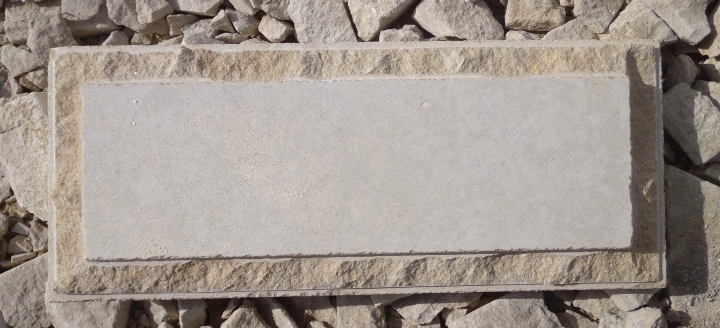 7)Мекегинская гладкая с фаской..Доло-мит.165*длина не_фикс.*20-30кв.м.1400.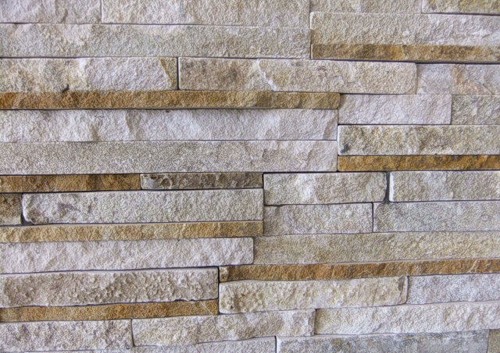 8) Мекегинская  плитка.Доло-мит.50*длина не_фикс.*20-30кв.м.1400.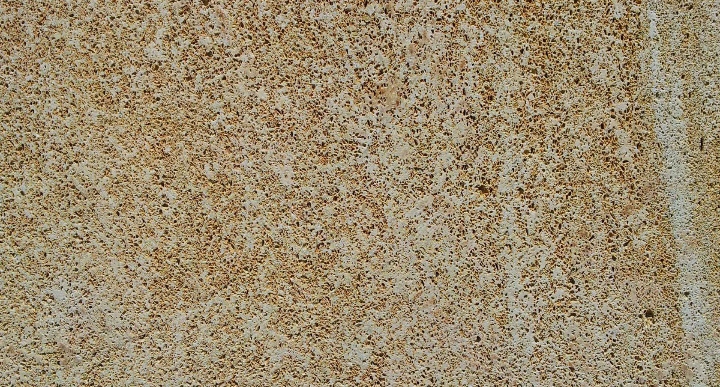 Рукельская плиткаРакушечник.50*не_фикс.*20-30кв.м1400.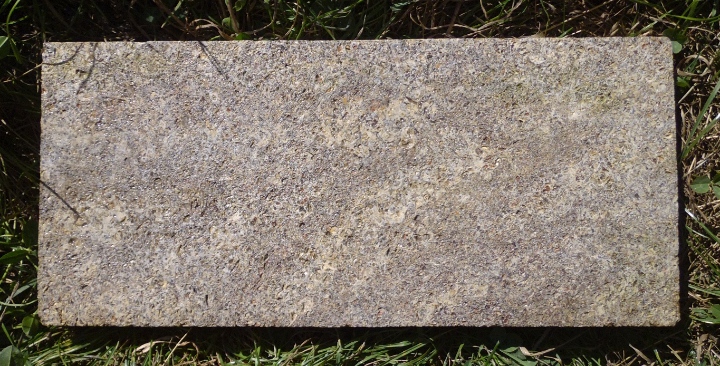 9) Каякентская     плитка.Ракушечник.165*359*20кв.м.1400.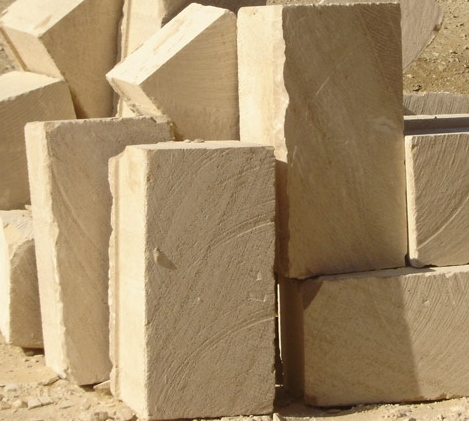 Извест-няк.380*190*190шт.120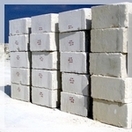 13) Акушинский      белый блок.Извест-няк.380*190*190шт.120.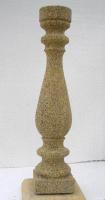 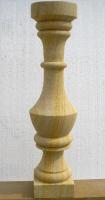 БалясинаИзвестнякРакушечник  Высота от от 400 до 700.шт.900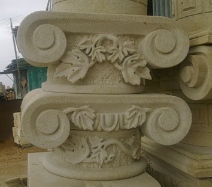 Капитель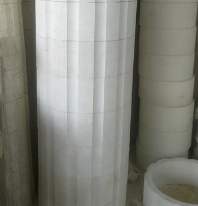 КолоннаТел: 8-903-428-66-01.